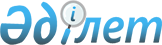 Об утверждении Правил оказания социальной помощи, установления размеров и определения перечня отдельных категорий нуждающихся граждан
					
			Утративший силу
			
			
		
					Решение Каракиянского районного маслихата от 29 июня 2015 года № 27/285. Зарегистрировано Департаментом юстиции Мангистауской области 23 июля 2015 года № 2779. Утратило силу решением Каракиянского районного маслихата Мангистауской области от 29 марта 2021 года № 2/18
      Сноска. Утратило силу решением Каракиянского районного маслихата Мангистауской области от 29.03.2021 № 2/18 (вводится в действие по истечении десяти календарных дней после дня его первого официального опубликования).

      Примечание РЦПИ.

      В тексте документа сохранена пунктуация и орфография оригинала.
      В соответствии с Бюджетным кодексом Республики Казахстан от 4 декабря 2008 года, Законом Республики Казахстан от 28 апреля 1995 года "О льготах и социальной защите участников, инвалидов Великой Отечественной войны и лиц, приравненные к ним", Законом Республики Казахстан от 23 января 2001 года "О местном государственном управлении и самоуправлении в Республике Казахстан" и постановлением Правительства Республики Казахстан от 21 мая 2013 года № 504 "Об утверждении Типовых правил оказания социальной помощи, установления размеров и определения перечня отдельных категорий нуждающихся граждан", Каракиянский районный маслихат РЕШИЛ:
      1. Утвердить прилагаемые типовые правила оказания социальной помощи, установления размеров и определения перечня отдельных категории нуждающихся граждан (далее-Правила).
      2. Признать утратившим силу решение районного маслихата от 20 декабря 2013 года № 15/145 "Об утверждении Правил оказания социальной помощи, установления размеров и определения перечня отдельных категорий нуждающихся граждан" (зарегистрировано в Реестре государственной регистрации нормативных правовых актов за № 2347, опубликовано в газете "Қарақия" от 20 февраля 2014 года № 7), от 10 июля 2014 года № 19/204 "О внесении изменений и дополнений в решение районного маслихата от 20 декабря 2013 года № 15/145 "Об утверждении Правил оказания размеров и определения перечня отдельных категорий нуждающихся граждан" (зарегистрировано в Реестре государственной регистрации нормативных правовых актов за № 2476 опубликовано в газете "Қарақия" от 30 июля 2014 года № 40) и от 23 апреля 2015 года № 25/260 "О внесении изменений и дополнений в решение районного маслихата от 20 декабря 2013 года № 15/145 "Об утверждении Правил оказания размеров и определения перечня отдельных категорий нуждающихся граждан" (зарегистрировано в Реестре государственной регистрации нормативных правовых актов за № 2689 опубликовано в газете "Қарақия" от 23 апреля 2015 года № 32-35).
      3. Контроль за исполнением настоящего решения возложить на постоянную комиссию Каракиянского районного маслихата законности, полномочия депутатов и по социальным вопросам (председатель комиссии Е.Таджибаев).
      4. Государственному учреждению "Аппарат Каракиянского районного маслихата" после государственной регистрации обеспечить официальное опубликование настоящего решения в информационно-правовой системе "Әділет".
      5. Настоящее решение вступает в силу со дня государственной регистрации в органе юстиции и вводится в действие по истечении десяти календарных дней после дня его первого официального опубликования.
      "СОГЛАСОВАНО"
      Руководитель государственного учреждения
      "Каракиянский районный отдел занятости
      и социальных программ"
      Рысбаев Кайрат Ерсултанович
      30 марта 2015 года.
      Исполняющий обязнности руководителя
      государственного учреждения "Каракиянского
      районного отдела экономики и финансов"
      Жанайбаева Айнагуль Муратовна
      29 июня 2015 года. Правила оказания социальной помощи, установления размеров и определения перечня отдельных категорий нуждающихся граждан
      1. Настоящие правила оказания социальной помощи, установления размеров и определения перечня отдельных категорий нуждающихся граждан (далее – правила) разработан в соответствии со статьей 56 Бюджетного кодекса Республики Казахстан от 4 декабря 2008 года, с пунктом 2-3 статьи 6 Закона Республики Казахстан от 23 января 2001 года "О местном государственном управлении и самоуправлении в Республике Казахстан" и постановлением Правительства Республики Казахстан от 21 мая 2013 года № 504 "Об утверждении Типовых правил оказания социальной помощи, установления размеров и определения перечня отдельных категорий нуждающихся граждан".
      2. Настоящие правила определяют порядок оказания социальной помощи, установления размеров и определения перечня отдельных категорий нуждающихся граждан. 1. Общие положения
      3. Основные термины и понятия, которые используются в настоящих правилах:
      1) памятные даты – события, имеющие общенародное историческое, духовное и культурное значение, и оказавшие влияние на ход истории Республики Казахстан;
      2) специальная комиссия – комиссия, создаваемая решением акима района, по рассмотрению заявления лица (семьи), претендующего на оказание социальной помощи в связи с наступлением трудной жизненной ситуации;
      3) прожиточный минимум – необходимый минимальный денежный доход на одного человека, равный по величине стоимости минимальной потребительской корзины, рассчитываемой "Департаментом статистики Мангистауской области Комитета по Статистике Министерства национальной экономики Республики Казахстан;
      4) праздничные дни – дни национальных и государственных праздников Республики Казахстан;
      5) среднедушевой доход семьи (гражданина) – доля совокупного дохода семьи, приходящаяся на каждого члена семьи в месяц;
      6) трудная жизненная ситуация – ситуация, объективно нарушающая жизнедеятельность гражданина, которую он не может преодолеть самостоятельно;
      7) уполномоченный орган -государственное учреждение "Каракиянский районный отдел занятости, социальных программ и регистрации актов гражданского состояния" осуществляющий назначение и выплату социальной помощи (далее – уполномоченный орган);
      8) уполномоченная организация - Отдел Каракиянского района по социальному обеспечению филиала некоммерческого акционерного общества "Государственная корпорация" Правительство для граждан" по Мангистауской области.
      9) социальная помощь предоставляется в денежной форме через банки второго уровня или организации, имеющие лицензии на соответствующие виды банковских операции и региональные отделение АО "Казпочта" путем перечисления на счета получателей.
      10) участковая комиссия – комиссия, создаваемая решением акима Каракиянского района для проведения обследования материального положения лиц (семей), обратившихся за социальной помощью и подготовки заключений;
      11) предельный размер – утвержденный максимальный размер оказания социальной помощи.
      12) социальный контракт активизации семьи – соглашение между трудоспособным физическим лицом, выступающим от имени семьи для назначения обусловленной денежной помощи (ОДП), и уполномоченным органом, определяющее права и обязанности сторон;
      13) индивидуальный план помощи семье (далее – индивидуальный план) – комплекс разработанных уполномоченным органом совместно с претендентом мероприятий по содействию занятости и (или) социальной адаптации;
      14) меры по социальной адаптации – меры, предоставляемые в целях приспособления к условиям социальной среды в качестве специальных социальных услуг, средств реабилитации инвалидов, а также иных мер социальной поддержки, предусмотренных за счет средств местного бюджета (жилищная помощь, социальная помощь нуждающимся категориям граждан по решению местных органов) в порядке, предусмотренном действующим законодательством;
      15) Исключен решением Каракиянского районного маслихата Мангистауской области от 07.03.2018 года № 16/186(вводится в действие по истечении десяти календарных дней после дня его первого официального опубликования).

      Сноска. Пункт 3 с изменениями, внесенными решением маслихата Каракиянского района Мангистауской области от 24.06.2016 № 3/24(вводится в действие по истечении десяти календарных дней после дня его первого официального опубликования); от 24.10.2016 № 5/45(вводится в действие по истечении десяти календарных дней после дня его первого официального опубликования); от 29.05.2018 № 17/196 (вводится в действие по истечении десяти календарных дней после дня его первого официального опубликования) от 25.12.2018 № 23/265 (вводится в действие по истечении десяти календарных дней после дня его первого официального опубликования);;


      4. Настоящие правила распространяются на лиц отдельных категорий нуждающихся граждан, постоянно проживающих в административно–территориальной единице, принадлежащей к Каракиянскому району.
      5. Для целей настоящих Правил под социальной помощью понимается помощь, предоставляемая уполномоченным органом отдельным категориям нуждающихся граждан (далее – получателям) в случае наступления трудной жизненной ситуации, а также к памятным датам и праздничным дням.
      6. Лицам, указанным в статье 20 Закона Республики Казахстан от 28 апреля 1995 года "О льготах и социальной защите участников, инвалидов Великой Отечественной войны и лиц приравненных к ним" и в статье 16 Закона Республики Казахстан от 13 апреля 2005 года "О социальной защите инвалидов в Республике Казахстан", социальная помощь оказывается в порядке, предусмотренном настоящими правилами.
      7. Социальная помощь предоставляется единовременно и (или) периодически (ежемесячно, ежеквартально).
      8. Участковые и специальные комиссии осуществляют свою деятельность на основании положений, утверждаемых акиматом Мангистауской области.
      Типовые положения о специальных и участковых комиссиях утверждаются центральным исполнительным органом. 2. Порядок определения перечня категорий получателей социальной помощи и установления размеров социальной помощи.
      9. Социальная помощь к памятным датам и праздничным дням предоставляется без учета дохода, единовременно, в следующих размерах:
      1) 22 –марта Праздник Наурыз:
      многодетным матерям, награжденные подвесками "Алтын алқа", "Күміс алқа" или получившие ранее звание "Мать-героиня", награжденные орденами "Материнская слава" І и ІІ степени – 2 (два) месячных расчетных показателей;
      инвалидам первой, второй и третьей групп, дети-инвалиды до шестнадцати лет и дети-инвалиды с шестнадцати до восемнадцати лет первой, второй, третьей групп – 5 (пять) месячных расчетных показателей;
      2) 26 апреля 1986 год – День аварии на Чернобыльской атомной электро станции (далее –АЭС).
      инвалидам участникам ликвидации аварии на Чернобыльской АЭС -60 (шестьдесят) МРП;
      участникам ликвидации аварии на Чернобыльской АЭС в 1986-1987 годах – 50 (пятьдесят) МРП;
      участникам ликвидации аварии на Чернобыльской АЭС в 1988-1989 годах – 20 (двадцать ) МРП;
      3) 9 мая - День Победы:
      участникам и инвалидам Великой Отечественной войны - 100 (сто) месячных расчетных показателей;
      лицам, приравненным по льготам и гарантиям к инвалидам Великой Отечественной войны (кроме лиц, ставших инвалидами вследствие ликвидации аварии на Чернобыльской АЭС) - 60 (шестьдесят) месячных расчетных показателей;
      лицам, приравненным по льготам и гарантиям к участникам Великой Отечественной войны (кроме участников ликвидации аварии на Чернобыльской АЭС в 1986-1987 годах) – 50 (пятьдесят) месячных расчетных показателей;
      лицам, приравненным по льготам и гарантиям к участникам Великой Отечественной войны (кроме участников ликвидации аварии на Чернобыльской АЭС в 1988-1989 годах) – 20 (двадцать) месячных расчетных показателей;
      семьям военнослужащих, сотрудников специальных государственных органов, погибших (пропавших без вести) или умерших вследствие ранения, контузии, увечья, заболевания, полученных в период боевых действий в Афганистане или в других государствах, в которых велись боевые действия – 40 (сорок) месячных расчетных показателей;
      семьям военнослужащих, сотрудников специальных государственных органов, погибших (умерших) при прохождении воинской службы, службы в специальных государственных органах, в мирное время, семьям сотрудников органов внутренних дел, погибших при исполнении служебных обязанностей – 40 (сорок) месячных расчетных показателей;
      семьям, погибших при ликвидации последствий катастрофы на Чернобыльской АЭС и других радиационных катастроф и аварий на объектах гражданского или военного назначения – 40 (сорок) месячных расчетных показателей;
      семьям умерших вследствие лучевой болезни или умерших инвалидов, а также граждан, смерть которых в установленном порядке связана с воздействием катастрофы на Чернобыльской АЭС и других радиационных катастроф и аварий на объектах гражданского или военного назначения и ядерных испытаний – 40 (сорок) месячных расчетных показателей;
      женам (мужьям) умерших инвалидов войны и приравненных к ним инвалидов, а также женам (мужьям) умерших участников войны, партизан, подпольщиков, граждан, награжденных медалью "За оборону Ленинграда" и знаком "Житель блокадного Ленинграда", признававшихся инвалидами в результате общего заболевания, трудового увечья и других причин (за исключением противоправных), которые не вступали в другой брак – 40 (сорок) месячных расчетных показателей;
      лицам, награжденные орденами и медалями бывшего Союза Советских Социалистических Республик за самоотверженный труд и безупречную воинскую службу в тылу в годы Великой Отечественной войны, а также лица, проработавшие (прослужившие) не менее шести месяцев с 22 июня 1941 года по 9 мая 1945 года и не награжденные орденами и медалями бывшего Союза Советских Социалистических Республик за самоотверженный труд и безупречную воинскую службу в тылу в годы Великой Отечественной войны – 40 (сорок) месячных расчетных показателей;
      участникам боевых действий на таджикско-афганской границе - 50 (пятьдесят) месячных расчетных показателей;
      гражданам, относящиеся пострадавщим вследствие ядерных испытаний на Семипалатинском испытательном ядерном полигоне – 20 000 (двадцать тысяч) тенге;
      В честь празднования "70-летия Победы в Великой Отечественной войны" для посещения мест боев и захоронений войнов Казахстанцев, городов-героев и городов воинской славы на территории Союз Независимых Государств, ветеранам Великой Отечественной войны, семьям фронтовиков павших во время Великой Отечественной войны обеспечить поддержку на оказания единовремменной финансовой помощи до 150000 тенге на каждого человека.
      4) 1 мая – Праздник единства народа Казахстана:
      Инвалиды первой, второй и третьей групп, дети-инвалиды с шестнадцати до восемнадцати лет первой, второй, третьей групп – 5(пять) месячных расчетных показателей".
      5) 1 июня – День защиты детей:
      дети-инвалиды до шестнадцати лет и дети-инвалиды с шестнадцати до восемнадцати лет первой, второй, третьей групп – 5 (пять) месячных расчетных показателей.
      6) 30 августа - День Конституции Республики Казахстан:
      получателям государственного социального пособия по утере кормильца (на детей) – 8 (восемь) месячных расчетных показателей".
      лицам, которым назначены пенсии за особые заслуги перед Республикой – 60 (шестьдесят) месячных расчетных показателей;
      лицам, которым была назначена персональная пенсия за особые заслуги перед Мангистауской областью, не получающих специального государственного социального пособия в соответствии с Законом Республики Казахстан "О специальном государственном пособии в Республике Казахстан - 36 (тридцать шесть тысяч) месячных расчетных показателей;
      Инвалиды первой, второй и третьей групп, дети-инвалиды с шестнадцати до восемнадцати лет первой, второй, третьей групп – 5(пять) месячных расчетных показателей".
      7) 1 октября – Международный день пожилых людей:
      получателям социального государственного пособия по возрасту и пенсионерам по возрасту старше 70 (семидесяти) лет – 2 (два) месячных расчетных показателей.
      8) 6 октября – День инвалидов в Республике Казахстан:
      инвалидам первой, второй и третьей групп, дети-инвалиды до шестнадцати лет и дети-инвалиды с шестнадцати до восемнадцати лет первой, второй, третьей групп – 5 (пять) месячных расчетных показателей.
      9) 16 декабря – День Независимости:
      инвалидам первой, второй и третьей групп, дети-инвалиды до шестнадцати лет и дети-инвалиды с шестнадцати до восемнадцати лет первой, второй, третьей групп – 5 (пять) месячных расчетных показателей.
      Сноска. Пункт 9 с изменениями, внесенными решениями маслихата Каракиянского района Мангистауской области от 03.07.2018 № 18/211(вводится в действие по истечении десяти календарных дней после дня его первого официального опубликования); от 22.04.2019 № 29/302(вводится в действие по истечении десяти календарных дней после дня его первого официального опубликования);


      10. Социальная помощь детям инвалидам до восемнадцати лет, обучающимся на дому, предоставляется без учета доходов, ежемесячно в размере 5 (пять) месячных расчетных показателей.
      11. Социальная помощь оказывается онкологическим больным и лицам заразивщихся вирусом иммунодефицита по заявлению, без учета доходов, в размере 26 (двадцати шести) месячных расчетных показателей ежегодно и выписанным из специализированной противотуберкулезной медицинской организации по заявлению, без учета доходов, в размере 20(двадцати) месячных расчетных показателей ежеквартально.
      Сноска. Пункт 11 - в редакции решения Каракиянского районного маслихата Мангистауской области от 07.03.2018 года № 16/186 (вводится в действие по истечении десяти календарных дней после дня его первого официального опубликования);


      12. Социальная помощь лицам, пострадавшим вследствие стихийного бедствия или пожара, предоставляется по заявлению, не позднее 6-ти месяцев с момента наступления трудной жизненной ситуации, без учета доходов, в размере – 50 (пятьдесят) месячных расчетных показателей, единовременно.
      13. Социальная помощь лицам, из семей, имеющих среднедушевой доход ниже прожиточного минимума по Мангистауской области, предшествующий кварталу обращения, на бытовые нужды, на лечение, приобретение медикаментов, в связи со смертью одного из членов семьи, предоставляется по заявлению, единовременно. Размер оказываемой социальной помощи в каждом отдельном случае определяет специальная комиссия и указывает его в заключение о необходимости оказания социальной помощи. Предельный размер не должен превышать 40 (сорок) месячных расчетных показателей.
      13-1. Социальная помощь предоставляется многодетным семьям, имеющих четырех и более совместно проживающих несовершеннолетних детей, в том числе детей, обучающихся по очной форме обучения в организациях среднего, послесреднего, высшего, технического и профессионального образования, после достижения ими совершеннолетия до времени окончания организаций образования (но не более, чем до достижения двадцатитрехлетнего возраста) получающих государственную адресную социальную помощь, в размере 100 (сто) тысяч тенге, единовременно, в связи с ростом цен на продукты питания.
      Сноска. Решение дополнено пунктом 13-1 в соответствии с решением Каракиянского районного маслихата Мангистауской области от от 22.04.2019 № 29/302 (вводится в действие по истечении десяти календарных дней после дня его первого официального опубликования);


      14. Социальная помощь в пределах средств предусмотренных местным бюджетом на текущий финансовый год, предоставляется в виде единовременной оплаты образовательных услуг по фактическим затратам организации образования и ежемесячно на частичное покрытие затратов питания и проживания в размере 5 (пяти) месячных расчетных показателей:
      студентам – инвалидам, круглым сиротам и воспитанникам детских домов и детских деревень, обучающимся в высших учебных заведениях Республики Казахстан без учета дохода;
       студентам следующих категорий из семей, имеющих среднедушевой доход ниже 3 (трех) кратной величины прожиточного минимума в Мангистауской области за 12 месяцев перед обращением:
      студентам, обучающихся по очной форме, для получения академической степени бакалавра в учебных заведениях Республики Казахстан или интернатуре высших медицинских учебных заведений, по запросу государственных учреждений района в целях обеспечения квалифицированными специалистами здравоохранения, образования, агропромышленного комплекса, социального обеспечения, культуры, спорта и туризма; 
      студентам, которые оба или один из родителей являются инвалидами;
      студентам, которые один из родителей умерли;
      студентам, которые оба родителей являются пенсионерами;
      студентам из семей, имеющие четырех и более совместно проживающих несовершеннолетних детей, обучающихся по очной форме обучения в организациях среднего, технического и профессионального, после среднего образования, высших учебных заведениях, не достигшим 23 лет.
      Установить, что решение о назначении социальной помощи принимается районной комиссией по отбору студентов на назначение социальной помощи на основании заключения уполномоченного органа.
      Сноска. Пункт 14 - в редакции решения Каракиянского районного маслихата Мангистауской области от 12.10.2017 № 11/134(вводится в действие по истечении десяти календарных дней после дня его первого официального опубликования).


      15. Окончательный перечень оснований для отнесения граждан к категории нуждающихся и проведения обследований материально–бытового положения лица (семьи) утверждается местным представительным органом. 3. Порядок оказания социальной помощи
      16. Социальная помощь к памятным датам и праздничным дням, оказывается, по списку, утверждаемому акиматом Каракиянского района по представлению Центром либо иных организаций без истребования заявлений от получателей.
      Для получателей, имеющих право на социальную помощь к памятным датам и праздничным дням, но не включенным в электронный вариант списков Центра по каким либо причинам, акиматом Каракиянского района утверждаются дополнительные списки на основании представленных документов.
      17. Для получения социальной помощи при наступлении трудной жизненной ситуации заявитель от себя или от имени семьи в уполномоченный орган или акиму поселка, села, сельского округа предоставляет заявление с приложением следующих документов:
      1) документ, удостоверяющий личность;
      2) исключен решением Каракиянского районного маслихата Мангистауской области от 15.06.2020 № 41/414 (вводится в действие по истечении десяти календарных дней после дня его первого официального опубликования).


      3) сведения о составе лица (семьи) по форме согласно приложению 1 к постановлению Правительства Республики Казахстан от 21 мая 2013 года № 504 "Об утверждении Типовых правил оказания социальной помощи, установления размеров и определения перечня отдельных категорий нуждающихся граждан" (далее – Постановление);
      4) сведения о доходах лица (членов семьи);
      5) акт и/или документы, подтверждающий наступление трудной жизненной ситуации;
      6) документ, подтверждающий сведения о номере банковского счета в уполномоченной организации по выдаче социальной помощи;
      7) свидетельство о рождении (для студентов высших учебных заведений);
      8) договор на оказание образовательных услуг (для студентов высших учебных заведений);
      В интересах лица (семьи), находящегося в трудной жизненной ситуации, с заявлением об оказании социальной помощи с указанием причины, по которой лицо (семья) не обращается самостоятельно, может обратиться:
      1) один из взрослых членов семьи;
      2) попечитель (опекун);
      3) лицо по доверенности в соответствии с гражданским законодательством Республики Казахстан.
      Сноска. Пункт 17 с изменениями, внесенными решениями Каракиянского районного маслихата Мангистауской области от 12.10.2017 № 11/134(вводится в действие по истечении десяти календарных дней после дня его первого официального опубликования); от 07.03.2018 года № 16/186 (вводится в действие по истечении десяти календарных дней после дня его первого официального опубликования); от 15.06.2020 № 41/414 (вводится в действие по истечении десяти календарных дней после дня его первого официального опубликования).

      18. Исключен решением Каракиянского районного маслихата Мангистауской области от 07.03.2018 года № 16/186(вводится в действие по истечении десяти календарных дней после дня его первого официального опубликования).

      18-1. Исключен решением Каракиянского районного маслихата Мангистауской области от 07.03.2018 года № 16/186(вводится в действие по истечении десяти календарных дней после дня его первого официального опубликования).


      19. Документы предоставляются в подлинниках и копиях для сверки, после чего подлинники документов возвращаются заявителю.
      20. Исключен решением Каракиянского районного маслихата Мангистауской области от 07.03.2018 года № 16/186(вводится в действие по истечении десяти календарных дней после дня его первого официального опубликования).


      21. Уполомоченный орган или аким села, сельского округа в течение двух рабочих дней со дня получения докуметов формирует макет дела и передает участковым комиссиям для проведения обследования материального положения заявителя, претендующего на участие в проекте "Өрлеу".
      Сноска. Пункт 21 - в редакции решения Каракиянского районного маслихата Мангистауской области от 12.10.2017 № 11/134(вводится в действие по истечении десяти календарных дней после дня его первого официального опубликования).


      22. Участковая комиссия в течение двух рабочих дней со дня поступления документов проводит обследование материального положения заявителя, составляет акт обследования и заключение участковой комиссии по формам согласно приложениям 2,3 к Постановлению и направляет их в уполномоченный орган или акиму села, сельского округа. 
      Аким села, сельского округа передает документы заявителей с приложением заключения участковой комиссии в уполномоченный орган не позднее пяти рабочих дней со дня их принятия.
      Сноска. Пункт 22 - в редакции решения Каракиянского районного маслихата Мангистауской области от 07.03.2018 года № 16/186 (вводится в действие по истечении десяти календарных дней после дня его первого официального опубликования).


      23. В случае недостаточности документов для оказания социальной помощи уполномоченный орган запрашивает в соответствующих органах сведения, необходимые для рассмотрения представленных для оказания социальной помощи документов.
      24. В случае невозможности представления заявителем необходимых документов в связи с их порчей, утерей, уполномоченный орган принимает решение об оказании социальной помощи на основании данных иных уполномоченных органов и организаций, имеющих соответствующие сведения.
      25. В случае потребности претендента и (или) членов его семьи в мерах по содействию занятости и (или) социальной адаптации, решение о предоставлении которых выходит за рамки компетенции уполномоченного органа, представленные документы заявителя направляются уполномоченным органом в течение одного рабочего дня на рассмотрение комиссии.
      Сноска. Пункт 25 - в редакции решения Каракиянского районного маслихата Мангистауской области от 12.10.2017 № 11/134(вводится в действие по истечении десяти календарных дней после дня его первого официального опубликования).


      26. Специальная комиссия в течение пяти рабочих дней со дня поступления документов выносит заключение о необходимости оказания социальной помощи, при положительном заключении указывает размер социальной помощи.
      Сноска. Пункт 26 - в редакции решения Каракиянского районного маслихата Мангистауской области от 07.03.2018 года № 16/186 (вводится в действие по истечении десяти календарных дней после дня его первого официального опубликования).


      27. Уполномоченный орган в течение трех дней со дня принятия решения выдает заявителю уведомление о назначении социальной помощи, либо мотивированный ответ об отказе. 
      При этом совокупный доход расчитывается в соотвествии с Правилами, утвержденной приказом Министра труда и социальной защиты населения Республики Казахстан от 28 июля 2009 года № 237-п "Об утверждении Правил исчисления совокупного дохода лица (семьи), претендующего на получение государственной адресной социальной помощи" (зарегистрирован в реестре государственной регистрации нормативных правовых актов за № 5757). 
       В случаях, указанных в пунктах 23 и 24 настоящих Правил, уполномоченный орган принимает решение об оказании либо об отказе в оказании социальной помощи в течение двадцати рабочих дней со дня принятия документов от заявителя или акима села, сельского округа.
      Сноска. Пункт 27 - в редакции решения Каракиянского районного маслихата Мангистауской области от 07.03.2018 года № 16/186 (вводится в действие по истечении десяти календарных дней после дня его первого официального опубликования).

      28. Исключен решением Каракиянского районного маслихата Мангистауской области от 07.03.2018 года № 16/186(вводится в действие по истечении десяти календарных дней после дня его первого официального опубликования).

      29. Исключен решением Каракиянского районного маслихата Мангистауской области от 24.10.2016 года № 5/45(вводится в действие по истечении десяти календарных дней после дня его первого официального опубликования).

      30. Исключен решением Каракиянского районного маслихата Мангистауской области от 07.03.2018 года № 16/186(вводится в действие по истечении десяти календарных дней после дня его первого официального опубликования).


      31. Совокупный доход семьи исчисляется в соответствии с приказом Министра труда и социальной зашиты населения Республики Казахстан от 28 июля 2009 года № 237 "Об утверждении Правил исчисления совокупного дохода лица (семьи), претендующего на получение государственной адресной социальной помощи".
      32. Отказ в оказании социальной помощи осуществляется в случаях:
      1) выявления недостоверных сведений, представленных заявителями;
      2) отказа, уклонения заявителя от проведения обследования материального положения лица (семьи); 
      3) превышения размера среднедушевого дохода лица (семьи)
      установленного прожиточного минимума по Мангистауской области для оказания социальной помощи.
      4) отсутствия движений по банковскому счету получателя более трех месяцев;
      5) поступления сведений об умерших или объявленных умершими, в том числе из государственной базы данных "Физические лица";
      6) истечения срока действия документа, удостоверяющего личность;
      7) выявления фактов без вести пропавших лиц, находящихся в розыске, представляемых Генеральной прокуратурой Республики Казахстан, в том числе из Государственной базы данных "Физические лица".
      Сноска. Пункт 32 - в редакции решения Каракиянского районного маслихата Мангистауской области от 07.03.2018 года № 16/186 (вводится в действие по истечении десяти календарных дней после дня его первого официального опубликования).


      33. Финансирование расходов на предоставление социальной помощи осуществляется в пределах средств, предусмотренных бюджетом Каракиянского района на текущий финансовый год, по бюджетной программе "Социальная помощь отдельным категориям нуждающихся граждан по решениям местных представительных органов".
      Выплата социальной помощи осуществляется уполномоченным органом по назначению социальной помощи через уполномоченные организации по выдаче социальной помощи.
      Сноска. Пункт 33 - в редакции решения Каракиянского районного маслихата Мангистауской области от 07.03.2018 года № 16/186 (вводится в действие по истечении десяти календарных дней после дня его первого официального опубликования).

 3.1. Заключение социального контракта активизации семьи
      34. Исключен решением Каракиянского районного маслихата Мангистауской области от 07.03.2018 года № 16/186(вводится в действие по истечении десяти календарных дней после дня его первого официального опубликования).

      35. Исключен решением Каракиянского районного маслихата Мангистауской области от 07.03.2018 года № 16/186(вводится в действие по истечении десяти календарных дней после дня его первого официального опубликования).

      36. Исключен решением Каракиянского районного маслихата Мангистауской области от 07.03.2018 года № 16/186(вводится в действие по истечении десяти календарных дней после дня его первого официального опубликования).

      37. Исключен решением Каракиянского районного маслихата Мангистауской области от 07.03.2018 года № 16/186(вводится в действие по истечении десяти календарных дней после дня его первого официального опубликования).

      38. Исключен решением Каракиянского районного маслихата Мангистауской области от 07.03.2018 года № 16/186(вводится в действие по истечении десяти календарных дней после дня его первого официального опубликования).

      39. Исключен решением Каракиянского районного маслихата Мангистауской области от 07.03.2018 года № 16/186(вводится в действие по истечении десяти календарных дней после дня его первого официального опубликования).

      40. Исключен решением Каракиянского районного маслихата Мангистауской области от 07.03.2018 года № 16/186(вводится в действие по истечении десяти календарных дней после дня его первого официального опубликования).

      41. Исключен решением Каракиянского районного маслихата Мангистауской области от 12.10.2017 № 11/134(вводится в действие по истечении десяти календарных дней после дня его первого официального опубликования).

      42. Исключен решением Каракиянского районного маслихата Мангистауской области от 12.10.2017 № 11/134(вводится в действие по истечении десяти календарных дней после дня его первого официального опубликования).

      43. Исключен решением Каракиянского районного маслихата Мангистауской области от 12.10.2017 № 11/134(вводится в действие по истечении десяти календарных дней после дня его первого официального опубликования). 5. Заключительное положение
      44. Мониторинг и учет предоставления социальной помощи проводит уполномоченный орган с использованием базы данных автоматизированной информационной системы "Е-Собес" и "База социальной помощь".
      Регистрационный номер семьи Сведения о составе семьи заявителя
      Сноска. Приложение 1 исключено решением Каракиянского районного маслихата Мангистауской области от 12.10.2017 № 11/134(вводится в действие по истечении десяти календарных дней после дня его первого официального опубликования). АКТ
обследования для определения нуждаемости лица (семьи)
в связи с наступлением трудной жизненной ситуации
      Сноска. Приложение 2 исключено решением Каракиянского районного маслихата Мангистауской области от 12.10.2017 № 11/134(вводится в действие по истечении десяти календарных дней после дня его первого официального опубликования). Заключение участковой комиссии № ____ 
      Сноска. Приложение 3 исключено решением Каракиянского районного маслихата Мангистауской области от 12.10.2017 № 11/134(вводится в действие по истечении десяти календарных дней после дня его первого официального опубликования). Заявление
на получение "обусловленной денежной помощи"
      Сноска. Приложение 4 исключено решением Каракиянского районного маслихата Мангистауской области от 12.10.2017 № 11/134(вводится в действие по истечении десяти календарных дней после дня его первого официального опубликования). СПЕЦИАЛЬНЫЙ ДОГОВОР
      Сноска. Приложение 5 исключено решением Каракиянского районного маслихата Мангистауской области от 12.10.2017 № 11/134(вводится в действие по истечении десяти календарных дней после дня его первого официального опубликования). Анкета
о семейном и материальном положении
заявителя на участие в проекте "ОДП"
      Сноска. Приложение 6 исключено решением Каракиянского районного маслихата Мангистауской области от 12.10.2017 № 11/134(вводится в действие по истечении десяти календарных дней после дня его первого официального опубликования).
					© 2012. РГП на ПХВ «Институт законодательства и правовой информации Республики Казахстан» Министерства юстиции Республики Казахстан
				
      Председатель сессии

Е.Есенкосов

      Секретарь районного маслихата

А Мееров
Утвержден решением Каракиянского
районного маслихата № 27/285
от 29 июня 2015 годаПриложение 1
к Правилам оказания социальной помощи,
установления размеров и определения
перечня отдельных категорий
нуждающихся гражданПриложение 2
к Правилам оказания социальной помощи,
установления размеров и определения
перечня отдельных категорий
нуждающихся гражданПриложение 3
к Правилам оказания социальной помощи,
установления размеров и определения
перечня отдельных категорий
нуждающихся гражданПриложение 4
к Правилам оказания социальной помощи,
установления размеров и определения
перечня отдельных категорий
нуждающихся гражданПриложение 5
к Правилам оказания социальной помощи,
установления размеров и определения
перечня отдельных категорий
нуждающихся гражданПриложение 6
к Правилам оказания социальной помощи,
установления размеров и определения
перечня отдельных категорий
нуждающихся граждан